Vishvanath 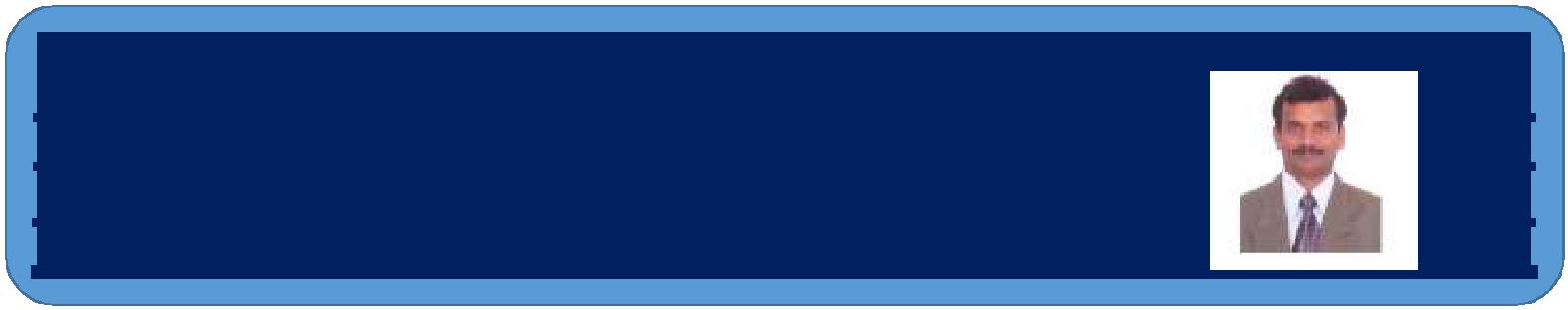 HSE ManagerARCOMET – Subsidiary of ArchirodonRak Maritime CityEmail: vishvanath.365467@2freemail.com PROFILEA conscientious and results driven Health & Safety Professional with an extensive skill set following a successful career to date working in various sectors. Skilled at identifying safety threats and developing/suggesting cost effective and environmental friendly solutions. Expert in recommending safety guidelines for industrial processes while adhering to company and applicable HSE regulations. Displays excellent interpersonal skills; able to encourage cooperation from senior management, clients, contractors, vendors and project teams, culminating in the safe completion of company projects.KEY SKILLS SUMMARYSpecialisms: Highly skilled in identifying workplace hazards and knowledgeable and fully compliant with Petrochemical, Plant, Oil & Gas, Offshore with Shipyard HSE standards to ensure a safe working environment.Communication: Able to communicate energetically with honesty and a fully inclusive attitude. Able to brainstorm openly with colleagues and clients to develop Health & Safety strategies for implementation. Can motivate individuals in order to implement H&S obligations and leads by example when promoting a safety first culture.Credentials: Demonstrates legitimate dedication to Health, Safety, and Environmental Issues and complemented with the outstanding ability to evaluate, organize, prioritize, and ultimately oversee risks to an acceptable level. NEBOSH Certificate (IGC), Advance Diploma in Occupational health and safetyCommercial Acumen: A commercially aware HSE professional who thoroughly understands the needs of the overall business along with its long-term goals, risks, objectives and gaining knowledge of its various products and services. Adept at enhancing the customer experience and improving quality.Administration: Competent Administrator with the capacity to organize workflow in an efficient manner using electronic management information systems. Does not hesitate to provide extended support to peers and management in times of need.Training/Consultancy: Has a thorough understanding of formulating and delivering comprehensive HSE training programs and adept at ensuring companies recognize their Health & Safety responsibilities.EDUCATIONAL QULIFICATIONBachelor DegreeDiploma in Mechanical EngineerAdvance Diploma in Occupational safety, Health and Environmental Management (ADOSHEM)NEBOSH (International General Certificate Examination)NEBOSH International Diploma in Occupational Health and Safety underwayComputer - IT Skills: Well versed with MS Office application, emails and InternetPROFESSIONAL ENHANCEMENTSAccredited with SARS (JAFZA DUBAI – Safety Advisor Registration scheme TRAKHEES)JAFZA port EHS PTW Accreditation training certificateISO9001:2000 Internal Audit Training CourseISO9001:2000 Quality Management System Awareness SeminarSenior Incident Investigation & Problem solving Program (TOP SET) Principles of Accident PreventionSIMOPS Awareness and Managing Safety in the Work PlaceConcept of Risk Management- Hazard Identification, Analysis and ControlWorking at Heights- Scaffolding, Ladders safety & Working Platform, Electric SafetyOverview of the Legal requirements in UAEChemical Safety and COSHH AssessmentWorking over Water, Rigging, slinging, AGT , BOSIETIntroductory to the Oilfield course, DuPont STOP (Safety Training Observation Program)Rig Management Module , L.P.T (Loss Prevention Team) Leaders CourseAdvanced Fire Fighting, Advance first Aid and lifesaver courseConfined space entry and rescue, H2S Advanced First Aid & CPRSurvival at Sea, Helicopter Underwater Escape TrainingHelicopter Landing Officer – November 2003Global Maritime Distress & Safety System (GMDSS)5 Days Helicopter landing and rescue training with Ministry of Interior(Sharjah Police academy)Driving License: Valid UAE Driving LicenseCAREER SYNOPSIS25 Years in UAE with 15 plus years experienced in Health, Safety & Environment and Team ManagementHSE ManagerCurrently associated with ARCOMET Part of Archirodon Construction, Khor Khowair Ras Al Khaimah as a HSE Manager since November 15th 2015. ARCOMET is a Marine construction company with full-fledged Prefabrication facility for steel structures, Modules, Pipelines, heat exchangers, vessels, etc. for the Oil and Gas sector. Currently handling ADCO - EPC- for Al Dabb’iya facility Development Phase III ProjectResponsibilities include:To maintain regular and effective liaison with all levels of management in the project the clients and the HSE local authorities.To develop and maintain safe working procedures and HSE plans as necessary for controlling plant and associated office normal or emergency activities.To report and investigate all incidents.To keep and maintain all HSE records required by the Management System, ISO 14001 and OHSAS 18001.To recommend changes/improvements to the IMS (HSE aspects) as required.To develop the HSE Training plan and ensure that all personnel attend the HSE induction program and all other specific training modules.To perform regular inspections on our own workforce and our subcontractors to identify compliance with the IMS, including recommendations for corrective or preventive action where appropriate.To ensure that a system to record, assess and monitor potentially hazardous substances brought to worksite is in place.To assist and advice all Company employees to work safely.To review Risk Assessments and Task Safety Analysis and otherwise assist the plant section and others as necessary to develop and maintain safe working procedures for the effective control of worksite and associated office activities.To ensure that all measurements for HSE performance elements are properly implemented.To evaluate compliance with the applicable legal and other requirements.To supervise and evaluate the HSE personnel under his/her department.To provide HSE related technical advice and support to Company operationsTo report the status of implementation of the Company Integrated Management System (IMS) to the General ManagerTo assist and guide Company employees to identify problems and potential or actual non-conformances and propose corrective actionsHSES Coordinator From, 2010 till 2015 Nov 2015 . Lamprell Energy PLCLamprell Energy PLC, Sharjah UAE, Shipyard based Rig Building and Refurbishment Marine Construction CompanyKey Responsibilities:Primarily responsible for managing 40+ HSE department covering a workforce of approximately 3,000 workers, Main focus of work covers the refurbishment of Mobile Offshore Drilling Units (MODU's) and new construction of MODU's.Projects: Oversaw the construction of number of new build constructions and refurbishment and upgrade of more than 100 MODU's. Developed and rolled out a bespoke training program designed for supervisory level personnel. Revised the monitoring and reporting system to improve effectiveness of HSE performanceJob responsiblyEnsure compliance with job specific health, safety environment and security (HSES) responsibilities Formulate, participate and support use of the company policy and procedure within area of responsibilityDevelop and maintain good relationship management and clients through participation in planning, coordination and supervisor and yard committee meetingUnderstand the risk factors associated with specific tasks, Minimize manual handling riskDevelop and form the emergency procedures, team and arrangements for contacting emergency servicesEnsures that the Emergency Response Team (ERT) has all equipment and resources available at all times.Ensure that the facility is in compliance with all local legislation, rules and regulations.Audit and advice on the Permit to Work System on assigned projects and within the area of responsibilityConduct a project construction HAZID, Project specific HSE Plan prior to commencing project with the Lamprell Project Manager and Client representativesEnsure sufficient resources, equipment are available for the implementation and management of ISO 14001 and OHSAS 18000 compliant systemsMaintaining Key RelationshipsVP HSESFacility HSES ManagerProject ManagersSenior HSES Advisors / OfficersHSES OfficersLocal authority representativesHSE Advisor from 2005 to 2010 - (Promoted as HSES Coordinator in 2010)Worked as HSE Advisor at Lamprell Energy Ltd, a marine construction company involved in the construction and refurbishment of offshore oil drilling rigs, facilities based in the UAE at Khalid Port, Sharjah and Hamriyah Free Zone, Ajman. Was responsible for overseeing HSE aspects of operational projects, as well as of construction and maintenance operations in the yards and work shopsReported directly to the company HSE Manager, and on individual projects to Project / Operation’s Manager.Responsibilities included: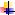 Co-coordinating with the Project and Line Managers and supervisors, as well as the client representatives to ensure compliance with company, client and HSE policies and safe working practices Overseeing HSE aspects of all operations; ensuring individual and collective compliance with all HSE policies and set objectives; involvement and ensuring adequate risk assessment and job safety analyses Conducting periodic reviews of company HSE procedures. Have prepared and assisted in the preparation of the company HSE procedures and participated and assisted in accreditation of initial and surveillance audit for the OHSAS 18001 and ISO 14001Supervision and on the job training of the HSE personnel assigned to the projects / workshops Training and promotion of HSE practices, ensuring implementation of all company HSE initiatives Overseeing welfare facilities for the employees, including inspections of hygiene and sanitation of canteens, kitchens and washrooms; overseeing worker first aid and health facilitiesNoble Drilling Company – Offshore – Abu Dhabi Jun 2000 until May 2005 RSTC – RIG SAFETY & TRAINING SUPERVISOROverseeing HSE aspects of all operations, ensuring individual and collective compliance with company HSE policy. As a vital member of the rig QHSE program, was the leader of the LPT (Loss Prevention Team)Periodic review of company and local rig QHSE practices and proceduresEnsuring correct implementation of company Permit to Work and Job Risk Analysis systems. Maintaining a JRA databaseConducting pre-tour, tool box and general safety meetingsFirst Aid and emergency response. Conducting periodic drills to ensure adequate preparedness and responseConducting regular HSE inspections and audits. Was a vital member of the audit team Promotion of HSE practices by conducting regular training and presentations; ensuring implementation of all company HSE initiative, orientation of all newcomers and visitors. Maintaining training records and ensuring completion of training recruitments of all the employees. Was the rig trainer for the Schlumberger Injury Prevention Program (SIPP), Total Quality Management (TQM) and several other vocational safety trainingOverseeing welfare facilities for the employees, including inspections of hygiene and sanitation of canteens, kitchens and washrooms; overseeing worker first aid and health facilitiesSupervision of all first aid, trauma and primary medical care cases. Supervised medical evacuations to shore facilities with help of rig medicOverseeing inspections and maintenance of all safety equipment and PPELifting gear inspections and maintenance of records and certifications of all equipmentAs Helicopter Landing Officer, responsible for ensuring safe helicopter operationsSupervision of the medical, radio operating and catering personnelNon-compliance / Incident / Accident investigation and reporting. Ensuring effectiveness of corrective actionsWorked 10 years in Abu Dhabi as an Office Administrator from 1991 till 2000